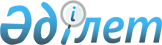 "Табиғи және техногендік сипаттағы төтенше жағдайлардың алдын алу және жою, халыққа шұғыл медициналық және психологиялық көмек көрсету жөніндегі функцияларды жүзеге асыратын қызметкерлердің, мемлекеттік өртке қарсы қызмет органдары қызметкерлерінің нысанды киімі мен арнайы киім-кешегінің тиесілілігі нормаларын бекіту туралы" Қазақстан Республикасы Ішкі істер министрінің 2015 жылғы 19 наурыздағы № 256 бұйрығына өзгерістер мен толықтырулар енгізу туралы
					
			Күшін жойған
			
			
		
					Қазақстан Республикасы Ішкі істер министрінің 2018 жылғы 3 ақпандағы № 89 бұйрығы. Қазақстан Республикасының Әділет министрлігінде 2018 жылғы 5 наурызда № 16516 болып тіркелді. Күші жойылды - Қазақстан Республикасы Төтенше жағдайлар министрінің 2022 жылғы 1 тамыздағы № 6-НҚ бұйрығымен
      Ескерту. Күші жойылды – ҚР Төтенше жағдайлар министрінің 01.08.2022 № 6-НҚ (алғашқы ресми жарияланған күнінен кейін күнтізбелік он күн өткен соң қолданысқа енгізіледі) бұйрығымен.
      БҰЙЫРАМЫН:
      1. "Табиғи және техногендік сипаттағы төтенше жағдайлардың алдын алу және жою, халыққа шұғыл медициналық және психологиялық көмек көрсету жөніндегі функцияларды жүзеге асыратын қызметкерлердің, мемлекеттік өртке қарсы қызмет органдары қызметкерлерінің нысанды киімі мен арнайы киім-кешегінің тиесілілігі нормаларын бекіту туралы" Қазақстан Республикасы Ішкі істер министрінің 2015 жылғы 19 наурыздағы № 256 бұйрығына (Нормативтік құқықтық актілерді мемлекеттік тіркеу тізілімінде № 10802 болып тіркелген, "Әділет" ақпараттық-құқықтық жүйесінде 2015 жылғы 5 мамырда жарияланған) мынадай өзгерістер мен толықтырулар енгізілсін:
      Көрсетілген бұйрықпен бекітілген табиғи және техногендік сипаттағы төтенше жағдайлардың алдын алу және жою, халыққа шұғыл медициналық және психологиялық көмек көрсету функцияларын жүзеге асыратын қызметкерлердің, мемлекеттік өртке қарсы қызмет органдары қызметкерлерінің нысанды киімі мен арнайы киім-кешегінің тиесілілік нормаларында:
      жоғары басшы құрамның нысанды киімі мен арнайы киім-кешегі тиесілілік нормасында:
      1-бөлімнің тақырыбы мынадай редакцияда жазылсын:
      "1-бөлім. Жоғары басшы құрамының нысанды киімі мен арнайы киiм-кешегінің тиесiлiлігі нормалары";
      1-кіші бөлімнің тақырыбы мынадай редакцияда жазылсын:
      "1-кіші бөлім. Парадтық, парадтық-салтанаттық нысанды киім*";
      2-кіші бөлімнің тақырыбы мынадай редакцияда жазылсын:
      "2-кіші бөлім. Күнделікті нысанды киім*";
      реттік нөмірі 2.13-жол алып тасталсын; 
      3-кіші бөлімнің тақырыбы мынадай редакцияда жазылсын:
      "3-кіші бөлім. Далалық нысанды киім*";
      4-кіші бөлімнің тақырыбы мынадай редакцияда жазылсын:
      "4-кіші бөлім". Арнайы нысанды киім";
      Аға және орта басшы құрамның нысанды киiмi мен арнайы киiм-кешегінің тиесiлiлiгі нормаларында:
      2-бөлімнің тақырыбы мынадай редакцияда жазылсын:
      "2-бөлім. Аға және орта басшы құрамның нысанды киiмi мен арнайы киiм-кешегінің тиесiлiлiгі нормалары";
      1-кіші бөлімнің тақырыбы мынадай редакцияда жазылсын:
      "1-кіші бөлім. Парадтық-салтанаттық нысанды киім*";
      2-кіші бөлімнің тақырыбы мындай редакцияда жазылсын:
      "2-кіші бөлім.Күнделікті нысанды киім*";
      реттік нөмірі 2.13-жол алып тасталсын; 
      3-кіші бөлімнің тақырыбы мынадай редакцияда жазылсын:
      "3-кіші бөлім. Далалық нысанды киім*";
      4-кіші бөлімнің тақырыбы мынадай редакцияда жазылсын:
      "4-кіші бөлім. Арнайы нысанды киімі";
      Кiшi басшы және қатардағы құрамның нысанды киiмi мен арнайы киiм-кешегінің тиесiлiлігі нормаларында:
      3-бөлімнің тақырыбы мынадай редакцияда жазылсын:
      "3-бөлім. Кiшi басшы және қатардағы құрамның нысанды киiмi мен арнайы киiм-кешегінің тиесiлiлігі нормалары";
      1-кіші бөлімнің тақырыбы мынадай редакцияда жазылсын:
      "1-кіші бөлім. Парадтық-салтанаттық нысанды киім*";
      2-кіші бөлімнің тақырыбы мынадай редакцияда жазылсын:
      "2-кіші бөлім. Күнделікті нысанды киім*";
      реттік нөмірі 2.11-жол алып тасталсын;
      3-кіші бөлімнің тақырыбы мандай редакцияда жазылсын:
      "3-кіші бөлім. Далалық нысанды киім*";
      4-кіші бөлімнің тақырыбы мынадай редакцияда жазылсын:
      "4-кіші бөлім. Арнайы нысанды киім";
      Аға және орта басшы құрамдағы әйелдердiң нысанды киiмi және арнайы киiм-кешегінің тиесiлiлігі нормаларында:
      4-бөлімнің тақырыбы мынадай редакцияда жазылсын:
      "4-бөлім. Аға және орта басшы құрамдағы әйелдердiң нысанды киiмi және арнайы киiм-кешегінің тиесiлiлігі нормалары";
      1-кіші бөлімнің тақырыбы мынадай редакцияда жазылсын:
      "1-кіші бөлім. Парадтық-салтанаттық нысанды киім*";
      2-кіші бөлімнің тақырыбы мынадай редакцияда жазылсын:
      "2-кіші бөлім. Күнделікті нысанды киім*";
      3-кіші бөлімнің тақырыбы мынадай редакцияда жазылсын:
      "3-кіші бөлім. Далалық нысанды киім*";
      4-кіші бөлімнің тақырыбы мынадай редакцияда жазылсын:
      "4-кіші бөлім. Арнайы нысанды киім";
      Кiшi басшы және қатардағы құрамдағы әйелдердiң нысанды киiмi және арнайы киiм-кешегінің тиесiлiлігі нормаларында:
      5-бөлімнің тақырыбы мынадай редакцияда жазылсын:
      "5-бөлім. Кiшi басшы және қатардағы құрамдағы әйелдердiң нысанды киiмi және арнайы киiм-кешегінің тиесiлiлігі нормалары";
      1-кіші бөлімнің тақырыбы мынадай редакцияда жазылсын:
      "1-кіші бөлім. Парадтық нысанды киім*";
      2-кіші бөлімнің тақырыбы мынадай редакцияда жазылсын:
      "2-кіші бөлім. Күнделікті нысанды киім*";
      3-кіші бөлімнің тақырыбы мынадай редакцияда жазылсын:
      "3-кіші бөлім. Далалық нысанды киім*";
      4-кіші бөлімнің тақырыбы мынадай редакцияда жазылсын:
      "4-кіші бөлім. Арнайы нысанды киім"; 
      Арнайы киім-кешектердің тиесілілігі нормаларында: 
      6-бөлімнің тақырыбы мынадай редакцияда жазылсын:
      "6-бөлім. Арнайы киім-кешектердің тиесілілігі нормалары";
      1-кіші бөлімнің тақырыбы мынадай редакцияда жазылсын:
      "1-кіші бөлім. Департаменттердің бастықтары мен олардың орынбасарларына, облыстардағы (республикалық маңызы бар қалаларда, астанада) "Өрт сөндіру және авариялық-құтқару қызметтері" мемлекеттік мекемелерінің бастықтары мен олардың орынбасарларына, жасақтардың бастықтары мен олардың орынбасарларына";
      2-кіші бөлімнің тақырыбы мынадай редакцияда жазылсын:
      "2-кіші бөлім. Өрт сөндіру бөлімдерінің бастықтары мен оның орынбасарларына, жекелеген бекеттердің бастықтарына, қарауылдардың (ауысым) бастықтарына, қала және жасақ бойынша жедел кезекшілерге, өрт сөндіру бйоынша штаб құрамына кіретін адамдарға";
      реттік нөмірі 2.1-жол мынадай редакцияда жазылсын: 
      "
      реттік нөмірлері 2.11, 2.12, 3.11 және 3.12-жолдар мынадай мазмұнмен толықтырылсын:
       "
      3-кіші бөлімнің тақырыбы мынадай редакцияда жазылсын:
      "3-кіші бөлім. Бөлімше командирлеріне, аға өрт сөндіруші-құтқарушыларға, аға өрт сөндірушілерге, өрт сөндіруші-құтқарушыларға, өрт сөндірушілерге, аға жүргізушілерге, жүргізушілерге";
      реттік нөмірлері 3.11 және 3.12-жолдар мынадай мазмұндағы жолдармен толықтырылсын:
      "
      4-кіші бөлімнің тақырыбы мынадай редакцияда жазылсын:
      "4-кіші бөлім. Аға шеберлерге, газтүтіннен қорғау қызметінің шеберлеріне, аға техниктерге, қойма меңгерушілеріне, жұмысшыларға, үй-жайды жинаушыларға";
      5-кіші бөлімнің тақырыбы мынадай редакцияда жазылсын:
      "5-кіші бөлім. Мамандандырылған өрт сөндіру бөлімдерінің (жасақтардың) қызметкерлеріне арнайы киім-кешекпен және жабдықтармен қосымша жабдықтау үшін";
      реттік нөмірлері 5.10, 5.14 және 5.22-жолдар алып тасталсын; 
      Ескертпе мынадай редакцияда жазылсын:
      "Ескертпе:
      *су тасқыны жағдайларындағы жұмысқа арналған арнайы киім.
      1. Өрт сөндiрушi етiгiнiң орнына керзi етiк берiлген кезде кию мерзiмi бiр жылға қысқартылады.
      2. Өрт сөндiру штабының әрбiр өрт сөндiрушiсiне және жедел автомобиліне мыналар:
      5 жылға 3 жинақтан жылу шағылдырғыш костюмдер; 
      2 жылға 2 жұптан резеңке (диэлектрлік) етiк пен қолғап;
      2 жылға 1 данадан резеңке алжапқыштар берiледi.
       Қазақстан Республикасының Ішкі істер министрлігі Төтенше жағдайлар комитетінің білім беру ұйымдары курсанттарының нысанды киімі мен арнайы киім-кешегінің тиесілілігі нормаларында:
      7-тармақ мынадай редакцияда жазылсын:
      "7-бөлім. Қазақстан Республикасының Ішкі істер министрлігі Төтенше жағдайлар комитетінің білім беру ұйымдары курсанттарының нысанды киімі мен арнайы киім-кешегінің тиесілілігі нормалары";
      1-кіші бөлімнің тақырыбы мынадай редакцияда жазылсын:
      "1-кіші бөлім. Парадтық нысанды киім*";
      2-кіші бөлімнің тақырыбы мынадай редакцияда жазылсын:
      "2-кіші бөлім. Далалық нысанды киім*";
      3-кіші бөлімнің тақырыбы мынадай редакцияда жазылсын:
      "3-кіші бөлім. Жұмыс нысанды киім*";
      4-кіші бөлімнің тақырыбы мынадай редакцияда жазылсын:
      "4-кіші бөлім. Аяқ-киім*";
      5-кіші бөлімнің тақырыбы мынадай редакцияда жазылсын:
      "5-кіші бөлім. Іш киім";
      6-кіші бөлімнің тақырыбы мынадай редакцияда жазылсын:
      "6-кіші бөлім. Аммуниция";
      7-кіші бөлімнің тақырыбы мынадай редакцияда жазылсын:
      7-кіші бөлім. Арнайы нысанды киім";
      реттік нөмірлері 7.3 және 7.4-жолдар мынадай мазмұндағы жолдармен толықтырылсын:
      "
      Ескертпеде:
      9-тармақ мынадай редакцияда жазылсын:
      "9. Авариялық-құтқару және басқа да шұғыл жұмыстарды жүргiзген, сондай-ақ жиындар мен арнайы оқу-жаттығуларға қатысқан кезде арнайы киiм нысаны пайдаланылады.
      Су тасқынында авариялық-құтқару және басқа да шұғыл жұмыстарды жүргізу кезінде су тасқыны жағдайында жұмыс істеуге арналған арнайы киім пайдаланылады. Су тасқыны жағдайында жұмыс істеуге арналған арнайы киіммен қамтамасыз ету курсанттардың жалпы санынан 30%-ы есебінен қарастырылады.";
      Қазақстан Республикасының Ішкі істер министрлігі Төтенше жағдайлар комитетінің білім беру ұйымдары курсанттарының инвентарлық және арнайы мүлкінің тиесілілігі нормаларында:
      8-бөлімнің тақырыбы мынадай редакцияда жазылсын:
      "8-бөлім. Қазақстан Республикасының Ішкі істер министрлігі Төтенше жағдайлар комитетінің білім беру ұйымдары курсанттарының инвентарлық және арнайы мүлкінің тиесілілігі нормалары";
      1-кіші бөлімнің тақырыбы мынадай редакцияда жазылсын:
      "1-кіші бөлім. Жылы киімдер";
      2-кіші бөлімнің тақырыбы мынадай редакцияда жазылсын:
      "2-кіші бөлім. Төсек-орын керек-жарақтары";
      3-кіші бөлімнің тақырыбы мынадай редакцияда жазылсын:
      осы бұйрықпен бекітілген табиғи және техногендік сипаттағы төтенше жағдайлардың алдын алу және жою, халыққа шұғыл медициналық және психологиялық көмек көрсету жөніндегі функцияларды жүзеге асыратын қызметкерлердің, мемлекеттік өртке қарсы қызмет органдары қызметкерлерінің нысанды киімі және арнайы киім-кешек тиесілілігі нормаларына қосымшада:
      табиғи және техногендік сипаттағы төтенше жағдайлардың алдын алу және жою, халыққа шұғыл медициналық және психологиялық көмек көрсету жөніндегі функцияларды жүзеге асыратын қызметкерлердің, мемлекеттік өртке қарсы қызмет органдары қызметкерлерінің нысанды киімі мен айырым белгілерінің суреттері мен сипаттамасында:
      1-тараудың тақырыбы мынадай редакцияда жазылсын:
      "1-тарау. Жоғары басшы құрам";
      2-тараудың тақырыбы мынадай редакцияда жазылсын:
      "2-тарау. Аға және орта басшы құрам";
      Аға және орта басшы құрам:
      мынадай мазмұндағы су тасқыны жағдайында жұмыс істеуге арналған арнайы киіммен толықтырылсын:
       "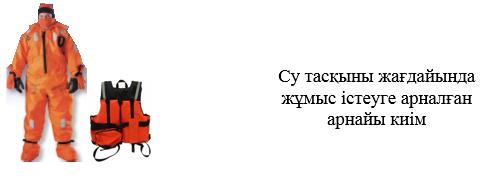 
      Аға және орта басшы құрамның нысанды киімінің сипаттамасында:
      мына мазмұндағы 4-тармақпен толықтырылсын:
      "4. Су тасқыны жағдайында жұмыс істеуге арналған арнайы киім:
      күләпарасы және бәтеңкесі бар су өткізбейтін тұтас комбинезон;
      құтқару жилеті.";
      3-тараудың тақырыбы мынадай редакцияда жазылсын:
      "3-кіші бөлім. Кіші басшы және қатардағы құрам"; 
      Кіші басшы және қатардағы құрам:
      мынадай мазмұндағы су тасқыны жағдайында жұмыс істеуге арналған арнайы киіммен толықтырылсын:
      "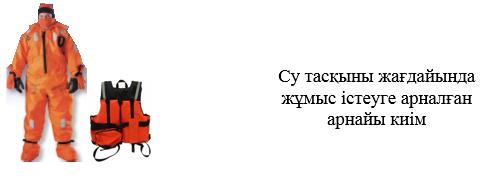 
      Кіші басшы және қатардағы құрамның нысанды киімінің сипаттамасында:
      мынадай мазмұндағы 4-тармақпен толықтырылсын:
      "4. Су тасқыны жағдайында жұмыс істеуге арналған арнайы киім:
      күләпарасы және бәтеңкесі бар су өткізбейтін тұтас комбинезон;
      құтқару жилеті.";
      4-тараудың тақырыбы мынадай редакцияда жазылсын:
      "4-тарау. Аға және орта басшы әйелдер құрамы";
      5- тараудың тақырыбы мынадай редакцияда жазылсын:
      "5-тарау. Кіші басшы және қатардағы әйелдер құрамы";
      6-тараудың тақырыбы мынадай редакцияда жазылсын: 
      "6-тарау. Курсанттардың нысанды киімі";
      мынадай мазмұндағы су тасқыны жағдайында жұмыс істеуге арналған арнайы киіммен толықтырылсын:
      "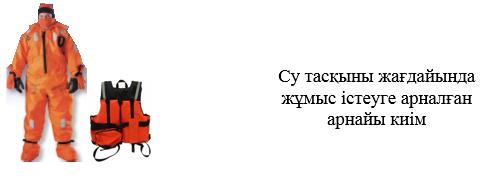 
      Курсанттардың нысанды киімінің сипаттамасы:
      мынадай мазмұндағы 5-тармақпен толықтырылсын:
      "5. Су тасқыны жағдайында жұмыс істеуге арналған арнайы киім:
      күләпарасы және бәтеңкесі бар су өткізбейтін тұтас комбинезон;
      құтқару жилеті.";
      7-тараудың тақырыбы мынадай редакцияда жазылсын:
      "7-тарау. Айырым белгілері";
      1-параграфтың тақырыбы мынадай редакцияда жазылсын:
      "1-параграф. Жоғары басшы құрамның погондары";
      2-параграфтың тақырыбы мынадай редакцияда жазылсын:
      "2-параграф. Аға басшы құрамның погондары";
       3-параграфтың тақырыбы мынадай редакцияда жазылсын:
      "3-параграф. Аға басшы құрамның погондары";
      4-параграфтың тақырыбы мынадай редакцияда жазылсын:
      "4-параграф. Кіші басшы және қатардағы құрамның погондары";
      5-параграфтың тақырыбы мынадай редакцияда жазылсын:
      "5-параграф. Қазақстан Республикасы ІІМ ТЖК білім беру ұйымдары курсанттарының погондары";
      6-параграфтың тақырыбы мынадай редакцияда жазылсын:
      "6-параграф. Жоғары басшы құрамның жеңдік белгілері";
      7-параграфтың тақырыбы мынадай редакцияда жазылсын: 
      "7-параграф. Аға, орта, кіші басшы және қатардағы құрамның жеңдік белгілері";
       8-параграфтың тақырыбы мынадай редакцияда жазылсын: 
      "8-параграф. Қазақстан Республикасы ІІМ ТЖК білім беру ұйымдары курсанттарының жеңдік белгілері";
      9-параграфтың тақырыбы мынадай редакцияда жазылсын:
      "9-параграф. Кеуде жапсырмалары"; 
      10-параграфтың тақырыбы мынадай редакцияда жазылсын:
      "10-параграф. Бейдждер";
      11-параграфтың тақырыбы мынадай редакцияда жазылсын:
      "11-параграф. Эмблемалар, кокардалар";
      12-параграфтың тақырыбы мынадай редакцияда жазылсын:
      "12-параграф. Жоғары басшы құрамның киім-кешегіндегі тігістер"; 
      13-параграфтың тақырыбы мынадай редакцияда жазылсын:
      "13-параграф. Жоғары, аға және орта басшы құрамның салтанатты белбеулеріне тоғалар";
      14-параграфтың тақырыбы мынадай редакцияда жазылсын: 
      "14-параграф. Кіші басшы, қатардағы құрамның және курсанттардың салтанатты белдігі үшін шытыра";
      15-параграфтың тақырыбы мынадай редакцияда жазылсын:
      "15-параграф. Нысанды киім түймелері Жоғары басшы құрамның погондары".
      2. Қазақстан Республикасы Ішкі істер министрлігінің Төтенше жағдайлар комитеті: 
      1) осы бұйрықты Қазақстан Республикасы Әділет министрлігінде мемлекеттік тіркеуді;
      2) мемлекеттік тіркегеннен кейін он күнтізбелік күн ішінде осы бұйрықтың қағаз және электронды түрде, елтаңбалы мөрмен куәландырылған көшірмесін "Қазақстан Республикасы Әділет министрлігінің Республикалық құқықтық ақпарат орталығы" шаруашылық жүргізу құқығындағы республикалық мемлекеттік мекемесіне ресми жариялау үшін және Қазақстан Республикасы Нормативтік құқықтық актілерінің эталондық бақылау банкіне енгізу үшін жолдауды;
      3) осы бұйрықты Қазақстан Республикасы Ішкі істер министрлігінің интернет-ресурсына орналастыруды;
      4) он жұмыс күні ішінде осы тармақтың 1), 2) және 3) тармақшаларында көзделген іс-шаралардың орындалуы туралы мәліметтерді Қазақстан Республикасы Ішкі істер министрлігінің Заң департаментіне ұсынуды қамтамасыз етсін. 
      3. Осы бұйрықтың орындалуын бақылау Қазақстан Республикасы Ішкі істер министрінің орынбасары Ю.В. Ильинге және Қазақстан Республикасы Ішкі істер министрлігінің Төтенше жағдайлар комитетіне (В.Р. Беккер) жүктелсін.
      4. Осы бұйрық алғашқы ресми жарияланған күнінен кейін күнтізбелік  он күн өткен соң қолданысқа енгізіледі.
       "КЕЛІСІЛДІ"
      Қазақстан Республикасының
      Қаржы министрі
      ______________Б. Сұлтанов
      2018 жылғы "____"________
					© 2012. Қазақстан Республикасы Әділет министрлігінің «Қазақстан Республикасының Заңнама және құқықтық ақпарат институты» ШЖҚ РМК
				
2.1
Өрт сөндiрушiнiң плащ-комбинезоны
1 дана
2 жыл
Өрт сөндіру бөлімдерінің бастықтары мен олардың орынбасарларына, қарауылдардың (ауысым) бастықтарына берілмейді"; 
2.11
Күләпарасы және бәтеңкесі бар су өткізбейтін тұтас комбинезон*
1 дана
5 жыл
Өрт сөндіру бөлімдерінің бастықтары мен олардың орынбасарларына берілмейді
2.12
Құтқару жилеті*
1 дана
5 жыл
Өрт сөндіру бөлімдерінің бастықтары мен олардың орынбасарларына берілмейді";
7.3
Күләпарасы және бәтеңкесі бар су өткізбейтін тұтас комбинезон*
1 дана
5 жыл
аға жүргізушілерге, жүргізушілерге берілмейді
7.4
Құтқару жилеті*
1 дана
5 жыл
аға жүргізушілерге, жүргізушілерге берілмейді";
7.3
Капюшоны және бәтеңкесі бар су өткізбейтін тұтас комбинезон
1 дана 
5 жыл
7.4
Құтқару жилеті
1 дана 
5 жыл";";";";
      Қазақстан Республикасының Ішкі істер министрі полиция генерал-полковнигі 

Қ. Қасымов
